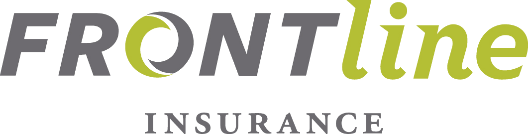 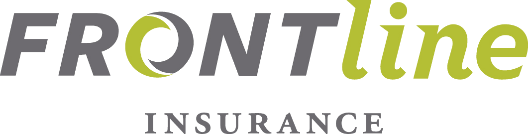 FREQUENTLY ASKED QUESTIONSQuestion: 	What algorithm is used to determine the timeframes on accepting and completing assignments?Answer: 	The timeframes used to populate the “Expected Completion Date” are based off of the guidelines provided to each vendor company. Please refer to the provided guidelines for more information.Question: 	When can the “Report a Delay” function be used? Answer: 	The “Report a Delay” function can be used in situations where you have prior knowledge that the assignment cannot be completed within Frontline’s expected timeframe. Question: 	How can I check payment status for a specific claim?Answer: 	Within the “Invoices” tab of the Vendor Portal you will see all the invoices that have been submitted for that specific file. There is also a column listed that informs you of the date and time the check has been issued.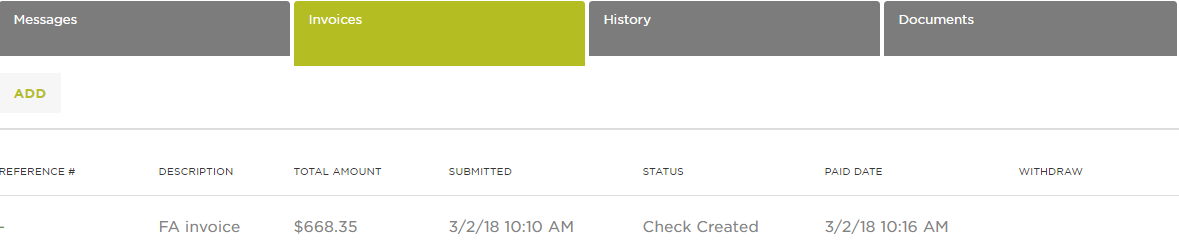 Questions: 	If there is an issue on a file, how am I to communicate with the assigned Frontline Adjuster?Answer: 	All email correspondence must go to dailyreports@flhi.com, no emails are to go to the individual adjusters. The “Service Request Details” provides information on the primary adjuster. 